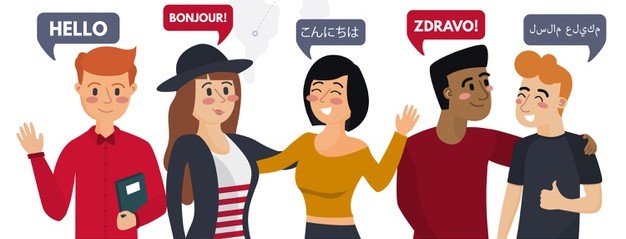 NAME:GROUP:			DATE:				      HOMEWORK / QUIZ NO:ACTIVIDAD DE REPASOINSTRUCCIONES:1. Lee los 20 verbos de abajo.2. Completa la tabla usando los verbos. Los 2 primeros verbos ya están hechos. (No olvides comenzar con mayúscula ni escribir los puntos finales.)Verbs / Verbos1. type = escribir2. run = correr3. see = ver4. understand = entender5. erase = borrar6. work = trabajar7. wake up = despertarse8. get up = levantarse9. hear = oir 10. speak = hablar11. talk = platicar12. have = tener13. look = mirar14. listen = escuchar15. cook = cocinar16. love = amar17. forget = olvidar18. remember = recorder19. post = postear20. ask = preguntarConjugadoPrimera Persona del SingularModo Imperativo1. I type. = Escribo.Type. = Escribe. / Escriban.2. I run. = Corro.Run. = Corre. / corran.3.4.5.6.7.8.9.10.11.12.13.14.15.16.17.18.19.20.